KL. 7 CHEMIAUwaga!9 czerwca napiszecie sprawdzian online z działu „Woda i roztwory wodne”. Zacznijcie się do niego przygotowywać.02.06.2020 r.Temat:  Powtórzenie wiadomości  z działu „Woda i roztwory wodne”. Cel  lekcji.Powtórzę i utrwalę wiadomości. Zadania: 1. Przepisz do zeszytu temat i cel lekcji.2. Przeczytaj temat w podręczniku (str. 192-193). 3. W celu powtórzenia wiadomości rozwiąż w zeszycie zadania. Zapisz tylko odpowiedzi. 1. W skład cząsteczki wody ( H2O) wchodzą:                  a) 1 atom wodoru i 2 atomy tlenu.b) 2 atomy wodoru i 1 atom tlenu.c) 2 atomy wodoru i 2 atomy tlenu2. Cząsteczka wody jest dipolem ponieważ:                      a) ma dwa bieguny: dodatni i ujemny.b) ma dwa dodatnio naładowane bieguny.c) w skład cząsteczki wody wchodzą dwa pierwiastki.3. Wymień czynniki mające wpływ na szybkość rozpuszczania się np. cukru w wodzie.        a)........................................b)........................................c)........................................4. Substancją nierozpuszczalną w wodzie i tworzącą zawiesinę jest:                a) ocetb) kredac) sól kuchenna5. Z nienasyconego roztworu cukru można otrzymać roztwór nasycony poprzez:           a) dodanie rozpuszczalnikab) dodanie do roztworu substancji rozpuszczanejc) odparowanie części rozpuszczalnika6. Wybierz  poprawną odpowiedź.                   Roztwór soli kuchennej z wodą to przykład mieszaniny jednorodnej / niejednorodnej.7. Roztwór to........................................ 8. Podaj rozpuszczalność cukru w temperaturze 40 0C.  Skorzystaj z krzywej rozpuszczalności na str. 178 w podręczniku.                                                                                                            Odpowiedź:……………………………9. W 360g wody rozpuszczono 40g soli kuchennej. Oblicz stężenie procentowe roztworu. 4p.Odpowiedź:…………….10.Oblicz, ile gramów azotanu (V) potasu potrzeba do przygotowania 120 g roztworu o stężeniu 6%.    Odpowiedź: ………………A teraz sprawdź, czy masz dobrze. Wejdź w link:https://drive.google.com/file/d/1pn4g7hhaBWoh8bPi2eOLTe6NYbXG9JUI/view?usp=sharingZ tej lekcji nie musisz do mnie niczego przysyłać. 04.06.2020 r.Temat:  Tlenki metali i niemetali. Cel  lekcji.Poznam wzory sumaryczne tlenków. Po lekcji musisz umieć:1. Napisać wzór sumaryczny tlenku o podanej nazwie. 2. Odróżnić na podstawie wzoru tlenki metali od tlenków niemetali. 3. Znać zastosowania niektórych tlenków.Zadania: 1. Przepisz do zeszytu temat i cel lekcji.2. Przeczytaj temat w podręczniku (str. 196-197). 3. Zapamiętaj i zapisz w zeszycie:Tlenki to związki tlenu z innym pierwiastkiem. Dzielimy je na:tlenki metali – to najczęściej ciała stałe o budowie jonowejtlenki niemetali – mają różne stany skupienia4. Uważnie przyjrzyj się przykładowi 49 na str. 197. Zrobimy wspólnie podobne zadanie. Podaj nazwę tlenku o wzorze sumarycznym Cl2O3Zaczynamy od określenia wartościowości pierwiastków. Pamiętaj, że wartościowość tlenu wynosi zawsze II. Liczbą rzymską zapisujemy to nad tlenem.          IICl2O3Mnożymy wartościowość tlenu (II) przez liczbę jego atomów (3).                                                II × 3=VIWynik mnożenia po stronie chloru musi być taki sam. A więc, jeśli nad chlorem wpiszemy III, wtedy otrzymamy VI.  III   IICl2O3III × 2=VIWystępuje równowaga wartościowości, ponieważ:                                               II × 3= III × 2Otwórz podręcznik na str. 237. Odszukaj w tabeli chlor. Jego wartościowość wynosi I, III, V, VII. Jeśli pierwiastek ma więcej niż jedną wartościowość , tak jak w przypadku chloru, musimy podać w nawiasie, ile wynosi w naszym wzorze. Nazwa tlenku to tlenek chloru (III). 5. Uważnie przyjrzyj się przykładowi 50 na str. 197. Zrobimy wspólnie podobne zadanie, a właściwie przypomnimy sobie, bo wszystko już było na początku kwietnia. Podaj wzór sumaryczny tlenku siarki (IV). Najpierw zapisujemy symbol chemiczny siarki, później  tlenu. S	ONastępnie nad symbolami, zapisujemy wartościowości pierwiastków. Wartościowość tlenu zawsze wynosi II (zobacz w tabeli na str. 237), a siarki IV lub VI. W naszym związku chemicznym wynosi IV, bo jest to podane w nazwie tlenek siarki (IV)IV	IIS	OJeśli możemy, to wartościowości skracamy. U nas dzielimy przez dwa.                                                               II	     I IV	IIS	OPrzepisujemy krzyżowo wartościowości. Rzymskie „II” zamieniamy na cyfrę arabską i zapisujemy pod symbolem tlenu. Wartości jeden nie zapisujemy we wzorach chemicznych. Otrzymujemy:      SO2 Trzeba pamiętać, że we wzorach związków chemicznych musi być zachowana równowaga wartościowości pierwiastków. Liczba wiązań, które tworzą atomy jednego pierwiastka chemicznego, musi być równa liczbie wiązań utworzonych przez atomy drugiego pierwiastka chemicznego. 					IV    IIS      O2 Mnożymy wartościowość siarki (IV) przez liczbę jej atomów (1). Brak liczby pod atomem siarki we wzorze oznacza jeden atom.                                                IV × 1Mnożymy wartościowość tlenu (II) przez liczbę atomów tlenu (2). Otrzymujemy:II × 2Zapisujemy wszystko w formie równania.                                                       IV × 1= II × 2 IV = IV Wzór jest prawidłowy, ponieważ zachowana jest równowaga wartościowości. 6. Gdyby ktoś z Was miał problem z nazewnictwem i tworzeniem wzorów sumarycznych tlenków polecam do obejrzenia filmik z linku. Naprawdę warto .https://www.youtube.com/watch?v=VzK5uW1zOpQ&t=35s7. I jeszcze ostatnia sprawa na dzisiaj (bardzo łatwa). Jak odróżnić tlenek metalu od tlenku niemetalu?Bardzo łatwo. Otwórz układ okresowy na końcu podręcznika. Kolor niebieski oznacza metale, a kolor kremowy niemetale. Tlenki o wzorze np. CaO, K2O, Al2O3 to więc tlenki metali, a np. SO2, CO, P2O5 to tlenki niemetali. 8. Wykonaj zadanie 1 i 2 na str. 201 w podręczniku. 9. Notatki i  pracę domową wykonaj w zeszycie do 9 czerwca i przyślij na adres annazaloga@o2.pl(wszyscy) KL. 8 CHEMIA4 czerwca napiszecie krótki sprawdzian z działu „Pochodne węglowodorów”. Zacznijcie się do niego przygotowywać.02.06.2020 r. Temat:  Powtórzenie wiadomości z działu „Pochodne węglowodorów”. Cel  lekcji: Powtórzę i utrwalę wiadomości. Zadania: 1. Przepisz do zeszytu temat i cel lekcji.2. Przeczytaj temat w podręczniku (str. 186-187).3. Podczas przygotowywania się do sprawdzianu zwróć uwagę na :Nazwy i wzory grup funkcyjnych. Wzory, nazwy i właściwości związków chemicznych z materiałów do lekcji.Przykłady reakcji chemicznych.  Wszystkie najważniejsze informacje znajdują się w materiałach do lekcji.4. Wykonaj test do działu na kolejnej stronie. 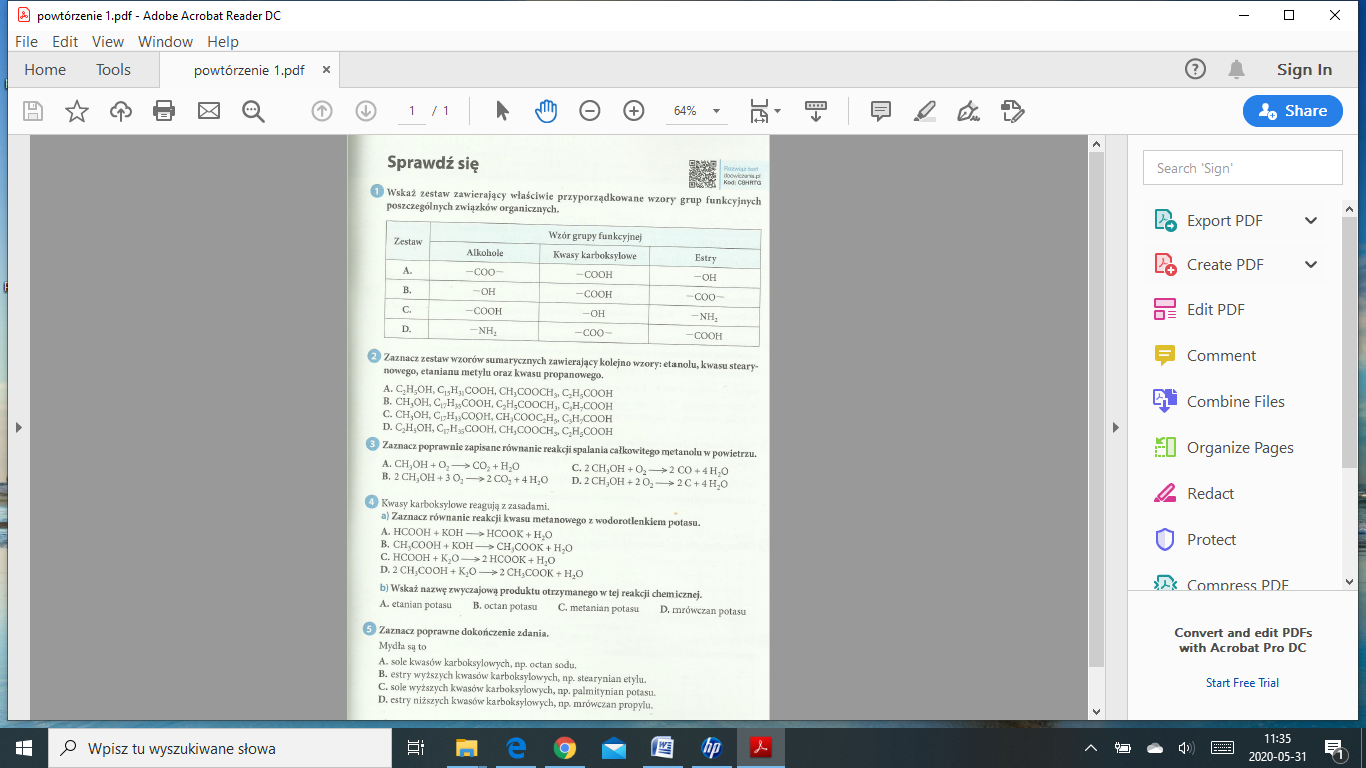 4. Sprawdź, czy udało Ci się poprawnie odpowiedzieć na wszystkie pytania. 1B,    2 D,     3 B,     4 A, D    5. C Z tej lekcji nie musisz do mnie niczego przysyłać. 04.06.2020 r. Temat: Sprawdzian wiadomości z działu „Pochodne węglowodorów”.Przyszedł czas na sprawdzenie Waszych wiadomości.  Sprawdzian znajduje się pod linkiem:https://www.testportal.pl/test.html?t=RD7L866FsnGqMożna go napisać 4 CZERWCA w godz. od 12:00 do 16:00. Wskazówki przed rozpoczęciem pracy:1. Wpisz swoje imię i nazwisko. 2. Próba wyszukiwania informacji w Internecie lub lokalnie na komputerze powoduje zablokowanie testu.3. Nie ma możliwości powrotu do zadań. 4. Sprawdzian możesz rozpocząć tylko raz.5. Czas pracy wynosi 30 minut.POWODZENIA